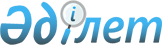 Об установлении категорий автостоянок (паркингов) и увеличении базовых ставок налога на земли, выделенные под автостоянки (паркинги) на территории Глубоковского районаРешение Глубоковского районного маслихата Восточно-Казахстанской области от 24 мая 2019 года № 32/8-VI. Зарегистрировано Департаментом юстиции Восточно-Казахстанской области 31 мая 2019 года № 5985
      Примечание РЦПИ.

      В тексте документа сохранена пунктуация и орфография оригинала.
      В соответствии со статьей 505, пунктом 3 статьи 509 Кодекса Республики Казахстан от 25 декабря 2017 года "О налогах и других обязательных платежах в бюджет" (Налоговый кодекс), подпунктом 15) пункта 1 статьи 6 Закона Республики Казахстан от 23 января 2001 года "О местном государственном управлении и самоуправлении в Республике Казахстан" Глубоковский районный маслихат РЕШИЛ:
      1. Установить следующие категории автостоянок (паркингов) расположенных на территории Глубоковского района:
      надземные автостоянки (паркинги) закрытого типа, надземные автостоянки (паркинги) открытого типа – 1 категория;
      автостоянки (паркинги), пристраиваемые к зданиям другого назначения или встроенные в здания другого назначения – 2 категория;
      автостоянки (паркинги), расположенные под зданиями в подземных, подвальных, цокольных или в нижних надземных этажах – 3 категория.
      2. Увеличить базовые ставки налога на земли, выделенные под автостоянки (паркинги) на территории Глубоковского района, подлежащие налогообложению по базовым налоговым ставкам на земли населенных пунктов, за исключением земель, занятых жилищным фондом, в том числе строениями и сооружениями при нем, в зависимости от категорий автостоянок (паркингов) в следующих размерах:
      на автостоянки (паркинги) 1 категории в 10 раз;
      на автостоянки (паркинги) 2 категории в 9 раз;
      на автостоянки (паркинги) 3 категории в 8 раз.
      3. Определить поселок Глубокое близлежащим населенным пунктом, базовые ставки на земли которого будут применяться при исчислении налога на земли других категорий, выделенные под автостоянки (паркинги).
      4. Настоящее решение вводится в действие по истечении десяти календарных дней после дня его первого официального опубликования.
					© 2012. РГП на ПХВ «Институт законодательства и правовой информации Республики Казахстан» Министерства юстиции Республики Казахстан
				
      Председатель сессии,

      Секретарь Глубоковского

      районного маслихата

А. Баймульдинов
